CONVEGNO NAZIONALE DI AGGIORNAMENTO/FORMAZIONE RIVOLTO ATUTTO IL PERSONALE SCOLASTICO La scuola: laboratorio di pace. Gestire i conflitti. Prevenire la GuerraEsonero dal servizio per tutto il personale Docente e Ata (art. 64 commi 4, 5 e 7 del Ccnl 2006/2009).Ore 8,30 Registrazione dei partecipantiIntroduce e coordina: Simona La Spina (Docente, LS E. Boggio Lera - CT)IntervengonoAngelo d’Orsi (Università di Torino)Ucraina: un conflitto mondiale?Antonio Mazzeo (Docente, Peace researcher)Scuola e Ricerca: la retorica della pace e la presenza dei militariZina Bianca (già Dirigente Scolastica, AIMC – Ass. Italiana Maestri Cattolici) Beati i costruttori di paceOre 10,30/10,45 PausaFederico Martino (Università di Messina)L’Italia ripudia la guerra?Salvatore Distefano (Pres. Ass. Etnea Studi Storico-Filosofici)Per la pace perpetua, l’attualità di I. KantAntonino De Cristofaro (Docente, Es. Nazionale Cobas Scuola)Proposte per una didattica per la paceOre 13,30/15,00 PausaIl CESP è Ente accreditato per la formazione/aggiornamento del personale della scuola(DM 25/7/2006 prot. 869 e Circ. MIUR prot. 406 del 21/2/2006)Per iscriversi: cobascatania@libero.it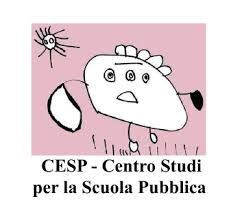 Sede nazionale: viale Manzoni 55, RomaTel. 06-70.452 452 – Fax 06-77206060Sede regionale: piazza Unità di Italia, 11 PalermoTel. 091349192 sicilia.cesp@gmail.comMartedì 25 ottobre 2022 ore 8.30 – 13.30 e 15,00-17,00I.C. A. Vespucci via E. De Nicola, 1 CT (Stazione Ferroviaria)Ore 15,00/17,00Lavori di gruppo per progettare percorsi scolastici per educare alla pace